Birches Primary School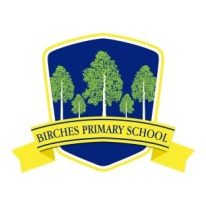 Information regarding support from Parentline NIDear Parents,  Parentline NI have asked me to share their Regional Parents Helpline which is in full operation throughout this period. They can be contacted on freephone 0808 8020 400 to provide advice, support and guidance to parents and carers. Opening times: Monday- Thursday 	9am-9pmFriday 			9am-5pmSaturday 		9am-1pmYou can also contact them via webchat www.ci-ni.org.uk or email parentline@ci-ni.org.uk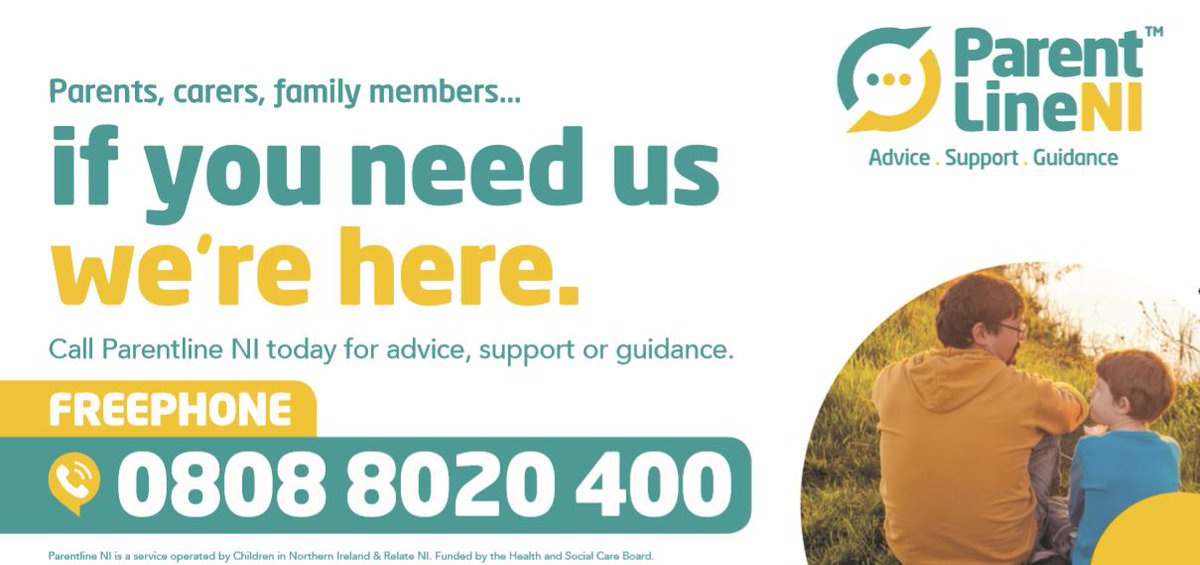 